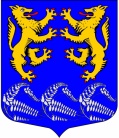 МУНИЦИПАЛЬНОЕ ОБРАЗОВАНИЕ«ЛЕСКОЛОВСКОЕ СЕЛЬСКОЕ ПОСЕЛЕНИЕ»ВСЕВОЛОЖСКОГО МУНИЦИПАЛЬНОГО РАЙОНАЛЕНИНГРАДСКОЙ ОБЛАСТИ                 СОВЕТ ДЕПУТАТОВ                                                             РЕШЕНИЕ14.03.2019 г.                                                                                                       №09 дер. Верхние ОселькиРуководствуясь Гражданским Кодексом Российской Федерации, Жилищным Кодексом Российской Федерации, Земельным кодексом Российской Федерации Уставом муниципального образования «Лесколовское сельское поселение» Всеволожского муниципального района Ленинградской области, в целях приведения в соответствие с действующим законодательством имущественно-правового статуса в отношении объектов жилого фонда, не отнесенных к жилым помещениям в многоквартирных жилых домах, в целях реализации прав граждан, имеющих в собственности жилые помещения в жилых домах блокированной застройки, на формирование земельных участков и оформление доли в праве общей долевой собственности на земельный участок, необходимый для эксплуатации и обслуживания жилого дома, совет депутатов муниципального образования «Лесколовское сельское поселение» Всеволожского муниципального района Ленинградской области принял РЕШЕНИЕ:Администрации муниципального образования «Лесколовское сельское поселение» Всеволожского муниципального района Ленинградской области провести:- Регистрацию права собственности муниципального образования на жилые помещения в домах блокированной застройки, не переданных в собственность граждан.- По мере поступления заявлений от граждан, являющихся собственниками жилых помещений в жилых домах блокированной застройки, расположенных в п. Осельки Всеволожского района Ленинградской области (дома №№ 79, 82, 86, 91, 97) обеспечить мероприятия по заключению нотариальных соглашений об определении доли в праве общей долевой собственности на жилые дома.2. Опубликовать настоящее решение в газете «Лесколовские вести» и разместить на официальном сайте муниципального образования «Лесколовское сельское поселение» Всеволожского муниципального района Ленинградской области в информационно-телекоммуникационной сети Интернет.3. Настоящее решение вступает в силу с момента принятия.4. Контроль исполнения данного решения возложить на постоянную комиссию совета депутатов по бюджету, предпринимательству, налогам, инвестициям, и экономическому развитию, территориальному планированию, использованию земель и экологии». Глава муниципального образования                                                             А. Л. Михеев   О заключении нотариальных соглашений об определении доли в праве общей долевой собственности на жилые дома блокированной застройки (п. Осельки), в которых имеются жилые помещения, находящиеся в собственности муниципального образования "Лесколовское сельское поселение" Всеволожского муниципального района Ленинградской области